Wersja 2Narzędziownik dla przedmiotu: 
EDUKACJA DLA BEZPIECZEŃSTWAEtap edukacyjny: szkoła podstawowa, szkoła ponadpodstawowaAutorka: Agata SieńczakWstępNarzędziownik ten został opracowany z myślą o nauczycielach prowadzących zajęcia edukacji dla bezpieczeństwa (EDB), którzy poszukują interesujących materiałów do uatrakcyjnienia lekcji EDB w szkole podstawowej i ponadpodstawowej. W zebranych w narzędziowniku propozycjach znalazły się  linki do portali, starannie dobrane narzędzia, e-zasoby oraz przykłady dobrych praktyk nauczycielskich, które pomogą zachęcić uczniów do przyswajania, utrwalania i pogłębiania podstawowej wiedzy 
z zakresu edukacji dla bezpieczeństwa, a także w nowoczesny sposób kształtować kompetencje kluczowe. Polecane portale, aplikacje, e-zasoby i dobre praktykiZintegrowana Platforma Edukacyjna (dawniej: epodreczniki.pl): zasoby dotyczące EDBKategoria: Platforma edukacyjnahttps://zpe.gov.pl/ksztalcenie-ogolne/szkola-podstawowa/edukacja-dla-bezpieczenstwa https://zpe.gov.pl/scholaris?subject=edukacja-dla-bezpieczenstwa Platforma edukacyjna Ministerstwa Edukacji i Nauki to miejsce, w którym można znaleźć otwarte zasoby edukacyjne związane z przedmiotem edukacja dla bezpieczeństwa zgodne z podstawą programową. E-zasoby dostępne na tej stronie są optymalnym narzędziem pozwalającym na budowanie wiedzy oraz umiejętności uczniów poprzez zastosowanie w nich treści opartych o różnorodne, multimedialne formy przekazu. Na platformie zgromadzono również zasoby portalu wiedzy scholaris.pl. Gotowe pomysły na zdalne lekcje: EDBKategoria: Portal edukacyjnyhttps://blog.ceo.org.pl/gotowe-pomysly-na-zdalne-lekcje-biologia-geografia-i-chemia/Na blogu edukacyjnym Centrum Edukacji Obywatelskiej można znaleźć scenariusze lekcji EDB dla siódmej i ósmej klasy szkoły podstawowej. Zostały one przygotowane w oparciu o podstawę programową i dostosowane do nauczania w trybie zdalnym. Posłużą jako wzorce do przeprowadzenia interesujących lekcji z tego przedmiotu, ale można je także wykorzystać jako materiał do samodzielnej pracy uczniów. Świetnie sprawdzą się w trakcie każdego typu zajęć.EDB SiedlceKategoria: Portal edukacyjnyhttps://edbsiedlce.wordpress.com/about/ Portal edukacyjny, na którym znajdują się zasoby edukacyjne w postaci filmów, materiałów do lekcji EDB w formacie pdf lub word i prezentacji PowerPoint do użytku domowego, klasowego i do zdalnego nauczania. Zamieszczone na stronie materiały poświęcone są głównie indywidualnym środkom ochrony w dobie koronawirusa. Nauczyciele mogą skorzystać z tego źródła, by uatrakcyjnić prowadzone przez siebie zajęcia lub by dzielić się dobrymi praktykami związanymi z tym przedmiotem.Centrum Edukacji Nauczycieli w KoszalinieKategoria: Portal edukacyjnyhttp://www.cen.edu.pl/Edukacja-zdalna,133/Zdalne-nauczanie-propozycja-do-pracy-dla-nauczycieli-z-wychowania-przedszkolnego-edukacji-wczesnoszkolnej-wychowania-fizycznego-EDB-plastyki-i-muzyki,1004.html Na stronie CEN-u znajdują się bezpłatne propozycje zajęć zdalnych z zakresu EDB dla szkoły ponadpodstawowej z możliwością dostosowania treści do drugiego etapu edukacyjnego. Są to gotowe konspekty przygotowane z myślą o pracy online z podbudową teoretyczną. Mogą też służyć jako scenariusz zajęć stacjonarnych lub być wykorzystane jako gotowa notatka dla ucznia/uczennicy, którą w toku lekcji samodzielnie uzupełnia. Quizizz: zasoby dotyczące EDBKategoria: Rekomendowany e-zasóbhttps://quizizz.com/join/search/edukacja%20dla%20bezpiecze%C5%84stwa Quizizz to bardzo proste i przyjazne w obsłudze narzędzie, dzięki któremu można tworzyć własne interaktywne quizy lub korzystać z już istniejących. Rekomendowany e-zasób zawiera materiały edukacyjne do wykorzystania podczas lekcji EDB z wykorzystaniem metod cyfrowych. Można je zastosować jako narzędzie wprowadzające i utrwalające pojęcia związane z EDB. Quizy można przeprowadzić w różnych warunkach, sprawdzą się zarówno w trakcie stacjonarnej jak i zdalnej nauki. LifesaverKategoria: Aplikacja/ narzędziehttps://life-saver.org.uk/ To darmowe i przydatne narzędzie Rady Resuscytacji w Wielkiej Brytanii. Można je także pobrać na urządzenia mobilne. Zawiera cztery interaktywne scenariusze filmowe, dzięki którym w nowoczesny sposób można wyposażyć uczniów w informacje i umiejętności potrzebne, aby rozpoznać zatrzymanie krążenia, przeprowadzić resuscytację krążeniowo - oddechową  i korzystać z automatycznego defibrylatora zewnętrznego. Strona w oryginale jest angielska, ale łatwo można ją przetłumaczyć, włączając narzędzie translacji. EwakuacjaKategoria: Dobra praktykahttp://ochronappoz.blogspot.com/ Na blogu został umieszczony WebQuest dla uczniów gimnazjum, który spokojnie można wykorzystać w pracy ze starszymi uczniami szkoły podstawowej. Zawiera zakładki ułatwiające pracę tą metodą zarówno w trybie stacjonarnym, jak i online’owym. Autorka propozycji, Beata Sakowicz przewidziała na zapoznanie się z wstępem na stronie głównej, zadaniem, opisem procesu, ewaluacji, przydatnymi linkami i podsumowaniem dwa tygodnie pracy w domu i szkole. Edukacja dla bezpieczeństwaKategoria: Rekomendowany e-zasóbhttp://lekcja-edb.blogspot.com/ To miejsce zawiera materiały edukacyjne do wykorzystania podczas zajęć edukacji dla bezpieczeństwa, szczególnie w nauczaniu zdalnym lub podczas pracy metodą odwróconej lekcji. Na blogu można również znaleźć inne zasoby edukacyjne, w tym odnośniki do materiałów audiowizualnych na kanale YouTube, prezentacje dotyczące opatrywania ran, a także odsyłacze do ciekawych stron poświęconych zagadnieniom z zakresu EDB.Edukacja dla bezpieczeństwaKategoria: Rekomendowany e-zasóbhttps://view.genial.ly/5e9d3a38124e5b0d7bdf4932/interactive-image-edukacja-dla-bezpieczenstwa-21042020 To umieszczone w aplikacji Genially kolekcje filmów poświęconych zwichnięciom, skręceniom, złamaniom, urazom kręgosłupa i zakładaniu chusty trójdzielnej. Umieszczone w prezentacji materiały audiowizualne mogą być pomocne w trakcie nauki zdalnej. Można je wykorzystać jako materiał wprowadzający lub służący powtarzaniu określonych treści. Prezentacja zawiera również test podsumowujący zagadnienia dedykowany uczniom klasy ósmej.10.  Testy dla strażaków i nie tylkoKategoria: Rekomendowany e-zasóbhttp://testy.straz.swiebodzin.pl/ Strona http://testy.straz.swiebodzin.pl/ zawiera generatory testów poświęcone zagadnieniom związanym z np. udzielaniem pierwszej pomocy. Generowane automatycznie quizy składają się 
z 15 losowo wybranych pytań. Można je wykorzystać jako materiał utrwalający wiedzę z zakresu edukacji dla bezpieczeństwa, szczególnie w trakcie przygotowań do Ogólnopolskiego Turnieju Wiedzy Pożarniczej. 11.  Programy szkolne Polskiej Akcji Humanitarnej Kategoria: Rekomendowany e-zasóbhttps://www.pah.org.pl/10608/?enable_cookies=all PAH realizuje nie tylko działania pomocowe, ale także edukacyjne, w ramach których można zgłosić klasę, grupę lub szkołę do naszych bezpłatnych programów i akcji. Np. program „Wiem i działam” dotyczy kryzysów humanitarnych na świecie spowodowanych konfliktami zbrojnymi lub katastrofami naturalnymi. Zawiera wskazówki dotyczące sposobów reagowania na takie sytuacje oraz praktycznych działań w obszarze skutecznego udzielania pomocy. PodsumowanieZasoby zaprezentowane w powyższym narzędziowniku są dostępne bez opłat, umożliwiają dostosowanie do indywidualnych potrzeb i możliwości. Mają charakter interdyscyplinarny 
i innowacyjny ze względu na zastosowanie efektywnych metod aktywizujących i angażujących uczniów. Wykorzystują je przedmiotowcy, którzy na co dzień stosują nowoczesne metody we wdrażaniu treści programowych z edukacji dla bezpieczeństwa. Rekomendowany zestaw może pomóc nauczycielom w tworzeniu indywidualnego warsztatu pracy. 
To nieocenione źródło inspiracji, pomysłów, gotowych narzędzi, z wykorzystaniem których można tworzyć i przeprowadzać prawie każdą lekcję kształcącą umiejętności wymagane podstawą programową EDB. 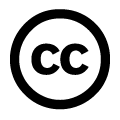 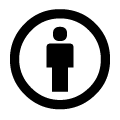 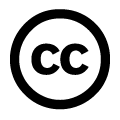 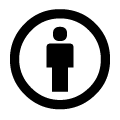 